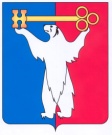 АДМИНИСТРАЦИЯ ГОРОДА НОРИЛЬСКАКРАСНОЯРСКОГО КРАЯРАСПОРЯЖЕНИЕ27.12.2023 	                    г. Норильск 	                      № 8456О стоимости питания обучающихся в муниципальном бюджетном общеобразовательном учреждении «Средняя школа № 24» на 2023-2024 учебный годВ целях применения единого подхода при реализации мероприятий социальной направленности по организации питания обучающихся муниципального бюджетного общеобразовательного учреждения «Средняя школа № 24», предусмотренных муниципальной программой «Развитие образования», утвержденной постановлением Администрации города Норильска от 07.12.2016 № 583,1. Директору муниципального бюджетного общеобразовательного учреждения «Средняя школа № 24» (далее - МБОУ «СШ № 24») довести до сведения родителей (законных представителей) обучающихся размер стоимости питания, подлежащий оплате с 01.09.2023:- горячий завтрак для обучающихся 5 - 11 классов – 298 руб. 04 коп. (163 руб. 92 коп. за счет родительской платы, 134 руб. 12 коп. возмещает бюджет муниципального образования город Норильск - 45,0%);- горячий обед для обучающихся 1 - 4 классов -  284 руб. 59 коп. (156 руб. 52 коп. за счет родительской платы, 128 руб. 07 коп. возмещает бюджет муниципального образования город Норильск - 45,0%);- горячий обед для обучающихся 5 - 11 классов - 327 руб. 44 коп. (180 руб. 09 коп. за счет родительской платы, 147 руб. 35 коп. возмещает бюджет муниципального образования город Норильск - 45,0%);- полдник для обучающихся 1 - 4 классов - 99 руб. 33 коп. (54 руб. 63 коп. за счет родительской платы, 44 руб. 70 коп. возмещает бюджет муниципального образования город Норильск - 45,0%). 2.	Директору МБОУ «СШ № 24» обеспечить следующим бесплатным горячим питанием:а) горячий завтрак для обучающихся в первую смену 1 - 4 классов – 254 руб. 43 коп.:- до 10 лет включительно (140 руб. 68 коп. - за счет средств бюджета муниципального образования город Норильск, 113 руб. 75 коп. - краевого бюджета);- от 11 до 13 лет включительно (122 руб. 17 коп. - за счет средств бюджета муниципального образования город Норильск, 132 руб. 26 коп. - краевого бюджета). 3.	Директору МБОУ «СШ № 24»:3.1. обеспечить бесплатным питанием детей, обучающихся в муниципальном общеобразовательном учреждении муниципального образования город Норильск:-	из малообеспеченных семей (семей со среднедушевым доходом семьи ниже величины прожиточного минимума, установленной постановлением Правительства Красноярского края на душу населения для первой группы территорий Красноярского края (далее – ВМП));-	из многодетных семей со среднедушевым доходом семьи, не превышающим 1,25 ВМП;-	воспитывающихся одинокими родителями в семьях со среднедушевым доходом семьи, не превышающим 1,25 ВМП;-	из семей, находящихся в социально опасном положении, в которых родители или иные законные представители несовершеннолетних не исполняют своих обязанностей по их воспитанию, обучению и (или) содержанию и (или) отрицательно влияют на их поведение либо жестоко обращаются с ними:а) горячий завтрак для обучающихся 5 - 11 классов первой смены – 298 руб. 04 коп.:- до 10 лет включительно (184 руб. 29 коп. - за счет средств бюджета муниципального образования город Норильск, 113 руб. 75 коп. - краевого бюджета);- от 11 до 18 лет включительно (165 руб. 78 коп. - за счет средств бюджета муниципального образования город Норильск, 132 руб. 26 коп. - краевого бюджета);б) горячий обед для 1 – 4 классов, обучающихся в первую смену, посещающих группу продленного дня – 284 руб. 59 коп. (за счет средств муниципального образования город Норильск);в) горячий обед для обучающихся 5 – 11 классов во вторую смену – 327 руб. 44 коп.:- до 10 лет включительно (156 руб. 80 коп. – за счет средств бюджета муниципального образования город Норильск, 170 руб. 64 коп. – краевого бюджета);- от 11 до 18 лет включительно (129 руб. 09 коп. – за счет средств бюджета муниципального образования город Норильск, 198 руб. 35 коп. – краевого бюджета).3.2. обеспечить следующим бесплатным питанием детей с ограниченными возможностями здоровья:а) горячий завтрак для 1 - 4 классов, обучающихся в первую смену – 254 руб. 43 коп.:- до 10 лет включительно (140 руб. 68 коп. - за счет средств бюджета муниципального образования город Норильск, 113 руб. 75 коп. - краевого бюджета);- от 11 до 18 лет включительно (122 руб. 17 коп. - за счет средств бюджета муниципального образования город Норильск, 132 руб. 26 коп. - краевого бюджета);б) горячий завтрак для 5 - 11 классов, обучающихся в первую смену – 298 руб. 04 коп.:- до 10 лет включительно (184 руб. 29 коп. - за счет средств бюджета муниципального образования город Норильск, 113 руб. 75 коп. - краевого бюджета);- от 11 до 18 лет включительно (165 руб. 78 коп. - за счет средств бюджета муниципального образования город Норильск, 132 руб. 26 коп. - краевого бюджета);в) горячий обед для 1 - 4 классов, обучающихся в первую смену – 284 руб. 59 коп.:- до 10 лет включительно (113 руб. 95 коп. - за счет средств бюджета муниципального образования город Норильск, 170 руб. 64 коп. - краевого бюджета);- от 11 до 13 лет включительно (86 руб. 24 коп. - за счет средств бюджета муниципального образования город Норильск, 198 руб. 35 коп. - краевого бюджета); г) горячий обед для 5 - 11 классов, обучающихся в первую и во вторую смену – 327 руб. 44 коп.:- до 10 лет включительно (156 руб. 80 коп. - за счет средств бюджета муниципального образования город Норильск, 170 руб. 64 коп. - краевого бюджета);- от 11 до 18 лет включительно (129 руб. 09 коп. - за счет средств бюджета муниципального образования город Норильск, 198 руб. 35 коп. - краевого бюджета).4. Директору МБОУ «СШ № 24» обеспечить бесплатным питанием детей из семей лиц, принимающих участие в специальной военной операции:а) горячий завтрак для 5 - 11 классов, обучающихся в первую смену – 298 руб. 04 коп.:- до 10 лет включительно (184 руб. 29 коп. - за счет средств бюджета муниципального образования город Норильск, 113 руб. 75 коп. - краевого бюджета);- от 11 до 18 лет включительно (165 руб. 78 коп. - за счет средств бюджета муниципального образования город Норильск, 132 руб. 26 коп. - краевого бюджета);б) горячий обед для обучающихся 5 - 11 классов во вторую смену – 327 руб. 44  коп.:- до 10 лет включительно (156 руб. 80 коп. – за счет средств бюджета муниципального образования город Норильск, 170 руб. 64 коп. – краевого бюджета);- от 11 до 18 лет включительно (129 руб. 09 коп. – за счет средств бюджета муниципального образования город Норильск, 198 руб. 35 коп. – краевого бюджета).в) горячий обед для обучающихся 1 - 4 классов в первую смену, посещающих группу продленного дня – 284 руб. 59 коп.:- до 10 лет включительно (113 руб. 95 коп. - за счет средств бюджета муниципального образования город Норильск, 170 руб. 64 коп. - краевого бюджета);- от 11 до 13 лет включительно (86 руб. 24 коп. - за счет средств бюджета муниципального образования город Норильск, 198 руб. 35 коп. - краевого бюджета); г) бесплатный горячий завтрак для обучающихся 1 - 4 классов во вторую смену, посещающих группу продленного дня – 254 руб. 43 коп.:- до 10 лет включительно (140 руб. 68 коп. - за счет средств бюджета муниципального образования город Норильск, 113 руб. 75 коп. - краевого бюджета);- от 11 до 18 лет включительно (122 руб. 17 коп. - за счет средств бюджета муниципального образования город Норильск, 132 руб. 26 коп. - краевого бюджета).».5.	Считать утратившим силу распоряжения Администрации города Норильска:- от 13.09.2022 № 5551 «О стоимости питания, обучающихся в муниципальном бюджетном общеобразовательном учреждении «Средняя школа № 24» на 2022 - 2023 учебный год»;- от 23.01.2023 № 493 «О внесении изменений в Распоряжение Администрации города Норильска от 13.09.2022 № 5551 «О стоимости питания обучающихся в муниципальном бюджетном общеобразовательном учреждении «Средняя школа № 24» на 2022 - 2023 учебный год».6.	Опубликовать настоящее распоряжение в газете «Заполярная правда» и разместить его на официальном сайте муниципального образования город Норильск.7.	Настоящее распоряжение вступает в силу с даты его подписания и распространяет свое действие на правоотношения, возникшие с 01.09.2023.Глава города Норильска							             Д.В. Карасев 